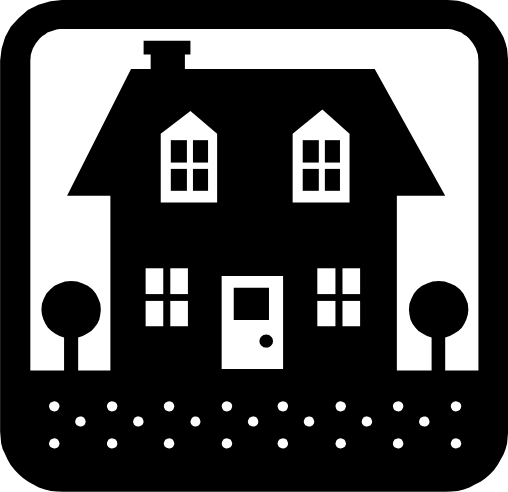 Activity: “Learning About Faces” Developmental Focus Area: Cognitive						Age: Infant +Babies love to explore the world through touch. Allow your little one to feel the different parts of your face, and their stuffed animals' faces with their hands. Say the different parts of the face, as they touch them, and direct your child's hands to their own nose, eye, ear, or mouth. Guide your child's hands as you speak, and make facial expressions, so they can get to know how we use our faces to communicate.Online Resource- Visit www.nickjr.com for more activities and fun things to enjoy with your child while at home! ***Please remember to read aloud to your child daily. We recommend reading a minimum of 3 hours a week with your child. 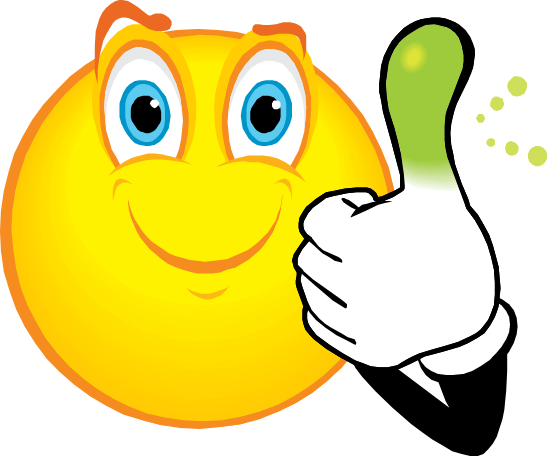 The PAL letters are developed to support your child’s academic/social emotional progress and related to the programs School Readiness goals.Child’s Name: ________________________________________ Parent Name: ________________________________________Rate this activity from 1-5, circle your rating (5= highest rating):  1  2  3  4  5 Comments about the activity: (PROVIDE EXAMPLE) _____________________________________________________________________________________I agree that completing the at home activity and reading aloud to my child is equivalent to four hours volunteer time for the week.  Parent’s Signature: ___________________________________________    Date: _______________   DATEActivity CodeHOURS WORKEDRATEHA4 hours